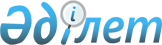 2009 жылға арналған аудан бюджеті туралы
					
			Күшін жойған
			
			
		
					Солтүстік Қазақстан облысы Шал ақын аудандық мәслихатының 2008 жылғы 25 желтоқсандағы N 11/2 шешімі. Солтүстік Қазақстан облысының Шал ақын ауданының Әділет басқармасында 2009 жылғы 2 қаңтарда N 13-14-69 тіркелді. Қолданылу мерзімінің өтуіне байланысты күші жойылды (Солтүстік Қазақстан облысы Шал ақын ауданы мәслихаты аппаратының 2015 жылғы 25 тамыздағы N 15.2.02-04/188 хаты)      Ескерту. Қолданылу мерзімінің өтуіне байланысты күші жойылды (Солтүстік Қазақстан облысы Шал ақын ауданы мәслихаты аппаратының 25.08.2015 N 15.2.02-04/188 хаты).

      Қазақстан Республикасының 2008 жылғы 4 желтоқсандағы № 95-IV Бюджеттік кодексінің 240-бабына және 75-бабы 2-тармағына, "Қазақстан Республикасындағы жергілікті мемлекеттік басқару туралы" Қазақстан Республикасының 2001 жылғы 23 қаңтардағы № 148-11 Заңының 6-бабы 1-тармағы 1) тармақшасына сәйкес аудан әкімдігі ШЕШТІ:

      1. 1-қосымшаға сәйкес келесі көлемде 2009 жылға арналған бюджет бекітілсін:

      1) кірістер - 1267907 мың теңге, соның ішінде:

      салықтық түсімдер бойынша – 176046 мың теңге;

      салықтық емес түсімдер бойынша – 1405 мың теңге;

      негізгі капиталды сатудан түскен түсімдер бойынша – 15611 мың

      теңге;

      трансферттердің түсімдері – 1074845мың теңге;

      2) шығыстар – 1271541,3 мың теңге;

      3) таза бюджеттік кредиттеу – 0 мың теңге;

      бюджеттік кредиттер – 0 мың теңге;

      бюджеттік кредиттерді өтеу – 0 мың теңге;

      4) қаржылық активтермен операциялар бойынша сальдо – 200 мың

      теңге, соның ішінде:

      мемлекеттің қаржы активтерін сатудан түсетін түсімдер – 200 мың теңге;

      5) бюджет тапшылығы (профициті) – -3834,3;

      6) бюджет тапшылығын қаржыландыру (профицитін пайдалану) – 0 мың теңге.

      Ескерту. 1-тармаққа өзгерту енгізілді - Шал ақын ауданы мәслихатының 31.03.2009 N 13/2; 28.04.2009 N 14/1; 27.07.2009 N 17/3; 26.10.2009 N 18/3; 26.11.2009 N 19/1 Шешімдерімен (01.01.2009 іске енгізіледі).

      2. Қазақстан Республикасының Бюджеттік кодексіне сәйкес 2009 жылға арналған жергілікті бюджеттің кірістері келесі салықтық

      түсімдер есебінен қалыптасатыны бекітілсін.

      облыстық бюджетте алынған соманы қоспағанда әлеуметтік салық;

      заңды тұлғаның және жеке кәсіпкерліктің мүлігіне салық;

      жеке тұлға мүлігіне салық;

      жер салығы;

      көлік құралдарына салық;

      республикалық бюджетке түсетін акциздер, акциздерден басқа;

      жер телімдерін пайдалануға төлем;

      кәсіпкерлік және кәсіптік қызметті жүргізуге жиын;

      жергілікті бюджетке түсетін басқа да салықтар;

      республикалық бюджетке түсетін мемлекеттік баж салығынан басқа мемлекеттік баж салығы.

      3. 2009 жылға арналған жергілікті бюджеттің кірістері келесі салықтық емес түсімдер есебінен қалыптасатыны бекітілсін.

      коммуналдық мемлекеттік кәсіпорынның таза кіріс бөлігінің

      түсуі;

      коммуналдық меншікте орналасқан жалға алынған мүліктен кірістер;

      бюджетке түсетін басқа да салықтық емес түсімдер.

      4. 2009 жылға арналған жергілікті бюджеттің кірістері негізгі капиталды сатудан түсетін есебінен қалыптасатыны бекітілсін.

      5. 2009 жылға арналған ауданның бюджеттік субвенциясы 881417

      мың теңге сомасында бекітілсін.

      6. 2-қосымшаға сәйкес 2009 жылға арналған аудан бюджетінің дамуы бюджеттік бағдарламалар тізімі бюджеттік инвестициялық жобаның дамуына бағытталған бюджеттік бағдарламаларды бөлумен бекітілсін.

      7. 3-қосымшаға сәйкес 2009 жылға арналған жергілікті бюджетті орындау үрдісінде жергілікті бюджеттік бағдарламалар қысқартуға жатпайтыны бекітілсін.

      8. 4-қосымшаға сәйкес Сергеевка қаласының және селолық округтердің 2008 жылға арналған бюджеттік бағдарламалары бекітілсін.

      9. 5-қосымшаға сәйкес, сумен қамту бағдарламасы бойынша, 0 мың теңге сомасында инвестициялық жобаны жүзеге асыруға аудан бюджетін дамытуға арналған республикалық бюджеттен мақсатты трансферттердің 2009 жылға арналған аудандық бюджеті ескерілсін.

      Аудан бюджетінде көрсетілген сомаларды орналастыру 2009 жылға арналған аудан бюджеті туралы мәслихат шешімін жүзеге асыру туралы аудан әкімдігінің қаулысымен анықталады.

      Ескерту. 9-тармаққа өзгерту енгізілді - Шал ақын ауданы мәслихатының 28.04.2009 N 14/1 Шешімімен (01.01.2009 іске енгізіледі).

      9-1. 6 қосымшаға сәйкес 59125 мың теңге сомасында аумақтық жұмыспен қамту және кадрларды қайта даярлау стратегиясын (Жол картасы) жүзеге асыру шеңберінде жұмыспен қамтуды қамтамасыз етуге республикалық бюджеттен аудан бюджетіне мақсатты трансферттер сомасын бөлу бекітілсін:

      1) мектеп, мәдениет үйлерін күрделі және ағымды жөндеуге

      білім беруге – 18305 мың теңге;

      мәдениетке – 10000 мың теңге сомасында;

      2) аудандық маңызы бар автокөлік жолдарын, қала және елді мекен көшелерін жөндеу және ұстауға – 17700 мың теңге;

      3) әлеуметтік жұмыс орындары және жастар тәжірибесі бағдарламаларын кеңейтуге – 13120 мың теңге, соның ішінде:

      жастар тәжірибесі бағдарламасын кеңейтуге – 6220 мың теңге;

      әлеуметтік жұмыс орындарын құруға – 6900 мың теңге.

      Ескерту. 9-тармақ 9-1-тармақпен толықтырылды - Шал ақын ауданы мәслихатының 28.04.2009 N 14/1 Шешімімен (01.01.2009 іске енгізіледі).

      10. 5-қосымшаға сәйкес республикалық бюджеттен бөлінетін

      мақсатты ағымдағы трансферттер 21009 жылға арналған аудан бюджетінде, келесі көлемде есепке алынсын:

      1) 19545 мың теңге сомасына қайта енгізілген білім беру нысандарын ұстауға;

      3) 14730 мың теңге сомасында күнкөріс шегі көлемінің өсуіне байланысты 18 жасқа дейінгі балаларға ай сайынғы жәрдемақы және мемлекеттік атаулы әлеуметтік көмек төлеуге;

      4) 4635 мың теңге сомасына ауыл шаруашылығын дамытуға, соның ішінде ауылдық елді мекендердің әлеуметтік саласының мамандарын

      әлеуметтік қолдау бойынша шараларды жүзеге асыру үшін;

      5) 39363 мың теңге сомасында 2005-2010 жылдарға арналған Қазақстан Республикасында білім беруді дамыту Мемлекеттік бағдарламасын жүзеге асыруға, соның ішінде:

      негізгі орта және жалпы орта білім беру мемлекеттік мекемелерінде биология, химия, физика кабинеттерін оқу құралдарымен жабдықтауға – 16387 мың теңге;

      бастауыш, негізгі орта және жалпы орта білім беру мемлекеттік мекемелерінде мультимедиалық және лингафондық кабинеттер ашуға – 16623 мың теңге;

      білім беру мемлекеттік жүйесінде жаңа оқу технологиясын енгізуге - 6353 мың теңге.

      Аудан бюджетінде көрсетілген сомаларды орналастыру 2009 жылға арналған аудан бюджеті туралы мәслихат шешімін жүзеге асыру туралы аудан әкімдігінің қаулысымен анықталады.

      11. 6 қосымшаға сәйкес 57598 мың теңге сомасында облыс бюджетінен аудан бюджетіне мақсатты трансферттердің бөлінген сомасы есепке алынсын.

      Аудан бюджетінде көрсетілген сомаларды орналастыру 2009 жылға арналған аудан бюджеті туралы мәслихат шешімін жүзеге асыру туралы аудан әкімдігінің қаулысымен анықталады.

      Ескерту. 11-тармаққа өзгерту енгізілді - Шал ақын ауданы мәслихатының 28.04.2009 N 14/1 Шешімімен (01.01.2009 іске енгізіледі).

      11-1. 5 қосымшаға сәйкес 45926 мың теңге сомасында аумақтық жұмыспен қамту және кадрларды қайта даярлау стратегиясын (Жол картасы) жүзеге асыру шеңберінде жұмыспен қамтуды қамтамасыз етуге облыстық бюджеттен аудан бюджетіне мақсатты трансферттер сомасын бөлу бекітілсін:

      1) 11238 мың теңге сомасында мектеп, мәдениет үйлерін күрделі және ағымды жөндеуге, соның ішінде:

      білім беру бойынша – 7477 мың теңге;

      мәдениет бойынша – 3761 мың теңге сомасында;

      2) аудандық маңызы бар автокөлік жолдарын, қала және елді мекен көшелерін жөндеу және ұстауға – 21500 мың теңге;

      3) инженерлік-коммуникациялық инфрақұрылымды жөндеуге – 13188 мың теңге.

      Ескерту. 11-тармақ 11-1-тармақпен толықтырылды - Шал ақын ауданы мәслихатының 28.04.2009 N 14/1 Шешімімен (01.01.2009 іске енгізіледі).

      12. 2009 жылға арналған ауданның жергілікті атқарушы органының резерві 3088 мың теңге сомада бекітілсін.

      Ескерту. 12-тармаққа өзгерту енгізілді - Шал ақын ауданы мәслихатының 28.04.2009 N 14/1 Шешімімен (01.01.2009 іске енгізіледі).

      13. Ауылдық (селолық) жерлерде жұмыс істейтін денсаулық сақтау, әлеуметтік қамтамасыз ету, білім беру, мәдениет және спорт салаларының азаматтық қызметшілеріне қызметтердің осы түрлерімен қалалық жерлерде айналысатын азаматтық қызметшілердің ставкалары және қызмет ақылары мен салыстырғанда лауазымдық қызмет ақылары және тарифтік ставкалары жиырма бес пайыздан кем емес көтерілуі белгіленсін.

      14. 2009 жылға арналған аудандық бюджеттердің шығыстарында ауылдық жерлерде тұратын денсаулық, білім беру, әлеуметтік қамтамасыз ету, мәдениет және спорт мамандарына отын сатып алу бойынша

      әлеуметтік көмек көрсету төлемдері белгіленсін.

      15. 2009 жылы бюджеттік саладағы қызметкерлерге жалақыны төлеу толық көлемде қамтамасыз етілсін.

      16. 2009 жылға арналған жергілікті бюджеттерде мыналарды іске асыру шығындары ескерілсін:

      Азаматтық қызметшілерге жергілікті бюджет қаражаты есебінен лауазымдық қызмет ақы мөлшерінде сауықтыруға төленетін жәрдемақымен жалақысы сақталатын жыл сайынғы ұзақтығы отыз күнтізбелік күн еңбек демалысын ұсынуға тиісті Қазақстан Республикасының 2007 жылғы 15 мамырдағы Еңбек кодексі;

      Қазақстан Республикасының "Білім беру туралы" 2007 жылғы 27 шілдедегі Заңының мемлекеттік бастауыш білім беру ұйымдардың педагогикалық қызметкерлеріне нормативтік оқу жүктемесін аптасына 20 сағаттан 18 сағатқа дейін төмендету бөлігі.

      17. Осы шешім 2009 жылдың 1 қаңтарынан бастап қолданысқа енгізіледі.

 2009 жылға арналған Шал ақын ауданының бюджеті      Ескерту. 1-қосымша жаңа редакцияда - Шал ақын ауданы мәслихатының 26.11.2009 N 19/1 Шешімімен (01.01.2009 іске енгізіледі).

 Бюджеттік инвестициялық жобаларды жүзеге асыру және заңды тұлғалардың жарғылы капиталын құру немесе жоғарлатуды жүзеге асыруға бағытталған, бюджеттік бағдарламаларға бөлумен 2009 жылға арналған аудан бюджетін дамыту бюджеттік бағдарламалар тізімі      Ескерту. 2-қосымша жаңа редакцияда - Шал ақын ауданы мәслихатының 26.10.2009 N 18/3 Шешімімен (01.01.2009 іске енгізіледі).

 2009 жылға арналған аудандық бюджетті атқару процесінде секвесторға жатпайтын, аудандық бюджеттік бағдарлама тізбесі 2009 жылға арналған Сергеевка қаласы мен селолық округтер әкімдері аппараттарының бюджеті      Ескерту. 4-қосымша жаңа редакцияда - Шал ақын ауданы мәслихатының 26.11.2009 N 19/1 Шешімімен (01.01.2009 іске енгізіледі).

 2009 жылға республикалық және облыстық бюджеттен мақсатты трансферттер      Ескерту. 5-қосымша жаңа редакцияда - Шал ақын ауданы мәслихатының 27.07.2009 N 17/3 Шешімімен (01.01.2009 іске енгізіледі).

 2009 жылға республикалық және облыстық бюджеттен мақсатты трансферттер      Ескерту. 6-қосымша жаңа редакцияда - Шал ақын ауданы мәслихатының 26.11.2009 N 19/1 Шешімімен (01.01.2009 іске енгізіледі).


					© 2012. Қазақстан Республикасы Әділет министрлігінің «Қазақстан Республикасының Заңнама және құқықтық ақпарат институты» ШЖҚ РМК
				
      Аудандық мәслихаттың
ХІ сессиясының төрағасы

З. Құрманқұлов

      Аудандық мәслихаттың
хатшысы

Н. Дятлов
2008 жылғы 25 желтоқсандағы Шал ақын аудандық
мәслихаты сессиясының № 11/2 шешіміне
1-қосымшаСа

на

ты

Сы

ны

бы

Iшкi

сыны

бы

Атауы

Сома,

мың теңге

1

2

3

А

Б

I. Кірістер

I. Кірістер

I. Кірістер

I. Кірістер

1267907,0

1

Салықтық түсімдер

176046,0

1

03

Әлеуметтiк салық

95884,0

1

03

1

Әлеуметтік салық

95884,0

1

04

Меншiкке салынатын салықтар

60591,2

1

04

1

Мүлiкке салынатын салықтар

27619,1

1

04

3

Жер салығы

10950,1

1

04

4

Көлiк құралдарына салынатын салық

17257,0

1

04

5

Бірыңғай жер салығы

4765,0

1

05

Тауарларға, жұмыстарға және қызметтерге

салынатын iшкi салықтар

18050,8

1

05

2

Акциздер

1674,4

1

05

3

Табиғи және басқа да ресурстарды

пайдаланғаны үшiн түсетiн түсiмдер

11835,9

1

05

4

Кәсiпкерлiк және кәсiби қызметтi

жүргiзгенi үшiн алынатын алымдар

4540,5

1

08

Заңдық мәнді іс-әрекеттерді жасағаны

және (немесе) оған уәкілеттігі бар

мемлекеттік органдар немесе лауазымды

адамдар құжаттар бергені үшін алынатын

міндетті төлемдер

1520,0

1

08

1

Мемлекеттік баж

1520,0

2

Салықтық емес түсiмдер

1405,0

2

01

Мемлекеттік меншіктен түсетін кірістер

520,0

2

01

5

Мемлекет меншігіндегі мүлікті жалға

беруден түсетін кірістер

520,0

2

06

Басқа да салықтық емес түсiмдер

885,0

2

06

1

Басқа да салықтық емес түсiмдер

885,0

3

Негізгі капиталды сатудан түсетін

түсімдер

15611,0

3

03

Жердi және материалдық емес активтердi

сату

15611,0

3

03

1

Жерді сату

15611,0

4

Трансферттердің түсімдері

1074845,0

4

02

Мемлекеттiк басқарудың жоғары тұрған

органдарынан түсетiн трансферттер

1074845,0

4

02

2

Облыстық бюджеттен түсетiн трансферттер

1074845,0

Функ.

топ

Бюд

жет

тік бағ

дар

лама

лар

дың

әкiм

шiсi

Бағ

дар

лама

Атауы

Сома,

мың тенге

1

2

3

А

Б

ІІ. Шығындар

1271541,3

1

Жалпы сипаттағы мемлекеттiк қызметтер

121638,1

1

112

Аудан (облыстық маңызы бар қала)

мәслихатының аппараты

7863

1

112

001

Аудан (облыстық маңызы бар қала)

мәслихатының қызметін қамтамасыз ету

7863

1

122

Аудан (облыстық маңызы бар қала)

әкімінің аппараты

39772

1

122

001

Аудан (облыстық маңызы бар қала)

әкімінің қызметін қамтамасыз ету

39772

1

123

Қаладағы аудан, аудандық маңызы бар

қала, кент, ауыл (село), ауылдық

(селолық) округ әкімінің аппараты

62529,1

1

123

001

Қаладағы ауданның, аудандық маңызы бар

қаланың, кенттің, ауылдың (селоның),

ауылдық (селолық) округтің әкімі

аппаратының қызметін қамтамасыз ету

62529,1

452

Ауданның (облыстық маңызы бар қаланың)

қаржы бөлімі

6362

001

Қаржы бөлімінің қызметін қамтамасыз

ету

6113

003

Салық салу мақсатында мүлікті

бағалауды жүргізу

249

453

Ауданның (облыстық маңызы бар қаланың)

экономика және бюджеттік жоспарлау

бөлімі

5112

453

001

Экономика және бюджеттік жоспарлау

басқармасының қызметін қамтамасыз ету

5112

2

Қорғаныс

3709

2

122

Аудан (облыстық маңызы бар қала)

әкімінің аппараты

3709

2

122

005

Жалпыға бірдей әскери міндетті атқару

шеңберіндегі іс-шаралар

3709

3

Қоғамдық тәртіп, қауіпсіздік,

құқықтық, соттық, қылмыстық-атқару

қызметі

100

Құқық қорғау қызметі

100

458

Ауданның (облыстық маңызы бар қаланың)

тұрғын үй-коммуналдық шаруашылығы,

жолаушылар көлігі және автомобиль

жолдары бөлімі

100

021

елді мекендерде жол жүрісі

қауіпсіздігін қамтамасыз ету

100

4

Бiлiм беру

858497

4

464

Ауданның (облыстық маңызы бар қаланың)

білім беру бөлімі

16546

4

464

009

Мектепке дейінгі тәрбие ұйымдарының

қызметін қамтамасыз ету

16546

4

464

Ауданның (облыстық маңызы бар қаланың)

білім беру бөлімі

809923

4

464

003

Жалпы білім беру

771807

4

464

005

Ауданның (аудандық маңызы бар қаланың)

мемлекеттік білім беру мекемелер үшін

оқулықтар мен оқу-әдiстемелiк

кешендерді сатып алу және жеткізу

2775

4

464

006

Балалар үшін қосымша білім беру

28988

010

Республикалық бюджеттен берілетін

нысаналы трансферттердің есебінен

білім берудің мемлекеттік жүйесіне

оқытудың жаңа технологияларын енгізу

6353

4

464

Ауданның (облыстық маңызы бар қаланың)

білім беру бөлімі

32028

4

464

001

Білім беру бөлімінің қызметін

қамтамасыз ету

3381

4

464

004

Ауданның (облыстық маңызы бар қаланың)

мемлекеттік білім беру мекемелерінде

білім беру жүйесін ақпараттандыру

2865

011

Республикалық бюджеттен трансферттер

есебінен кадрларды қайта даярлау және

аумақтық жұмыспен қамту стратегиясын

жүзеге асыру шеңберінде білім беру

нысандарында күрделі, ағымды жөндеу

өткізу

25782

6

Әлеуметтiк көмек және әлеуметтiк

қамсыздандыру

103700,4

6

451

Ауданның (облыстық маңызы бар қаланың)

жұмыспен қамту және әлеуметтік

бағдарламалар бөлімі

91228,4

6

451

002

Еңбекпен қамту бағдарламасы

21909

6

451

004

Ауылдық жерлерде тұратын денсаулық

сақтау, білім беру, әлеуметтік

қамтамасыз ету, мәдениет және спорт

мамандарына отын сатып алу бойынша

әлеуметтік көмек көрсету

745

6

451

005

Мемлекеттік атаулы әлеуметтік көмек

9170

6

451

007

Жергілікті өкілетті органдардың шешімі

бойынша мұқтаж азаматтардың жекелеген

топтарына әлеуметтік көмек

7976,6

6

451

010

Үйден тәрбиеленіп оқытылатын мүгедек

балаларды материалдық қамтамасыз ету

765

6

451

014

Мұқтаж азаматтарға үйде әлеуметтiк

көмек көрсету

13906

6

451

016

18 жасқа дейінгі балаларға мемлекеттік

жәрдемақылар

33292

6

451

017

Мүгедектерді оңалту жеке

бағдарламасына сәйкес, мұқтаж

мүгедектерді міндетті гигиеналық

құралдармен қамтамасыз етуге, және

ымдау тілі мамандарының, жеке

көмекшілердің қызмет көрсету

3464,8

6

451

Ауданның (облыстық маңызы бар қаланың)

жұмыспен қамту және әлеуметтік

бағдарламалар бөлімі

12472

6

451

001

Жұмыспен қамту және әлеуметтік

бағдарламалар бөлімінің қызметін

қамтамасыз ету

11815

6

451

011

Жәрдемақыларды және басқа да

әлеуметтік төлемдерді есептеу, төлеу

мен жеткізу бойынша қызметтерге ақы

төлеу

657

7

Тұрғын үй-коммуналдық шаруашылық

36117

123

Қаладағы аудан, аудандық маңызы бар

қала, кент, ауыл (село), ауылдық

(селолық) округ әкімінің аппараты

700

014

Елді мекендерді сумен жабдықтауды

ұйымдастыру

700

7

458

Ауданның (облыстық маңызы бар қаланың)

тұрғын үй-коммуналдық шаруашылығы,

жолаушылар көлігі және автомобиль

жолдары бөлімі

260

7

458

012

Сумен жабдықтау және су бөлу жүйесінің

қызмет етуі

260

7

467

Ауданның (облыстық маңызы бар қаланың)

құрылыс бөлімі

7385

7

467

006

Сумен жабдықтау жүйесін дамыту

7385

7

458

Ауданның (облыстық маңызы бар қаланың)

тұрғын үй-коммуналдық шаруашылығы,

жолаушылар көлігі және автомобиль

жолдары бөлімі

27772

7

458

015

Елдi мекендердегі көшелердi

жарықтандыру

2400

7

458

016

Елдi мекендердiң санитариясын

қамтамасыз ету

2850

7

458

017

Жерлеу орындарын күтiп-ұстау және

туысы жоқтарды жерлеу

68

7

458

018

Елдi мекендердi абаттандыру және

көгалдандыру

9963

030

Облыстық бюджеттің трансферттері

есебінен кадрларды қайта даярлау және

аумақтық жұмыспен қамту стратегиясын

жүзеге асыру шеңберінде

инженерлі-коммуникациялық

инфрақұрылымды жөндеу

12491

8

Мәдениет, спорт, туризм және

ақпараттық кеңістiк

62151,6

8

123

Қаладағы аудан, аудандық маңызы бар

қала, кент, ауыл (село), ауылдық

(селолық) округ әкімінің аппараты

19911,6

8

123

006

Жергілікті деңгейде мәдени-демалыс

жұмыстарын қолдау

19911,6

8

455

Ауданның (облыстық маңызы бар қаланың)

мәдениет және тілдерді дамыту бөлімі

14088

8

455

003

Мәдени-демалыс жұмысын қолдау

9108

004

Облыстық бюджеттен трансферттер

есебінен кадрларды қайта даярлау және

аумақтық жұмыспен қамту стратегиясын

жүзеге асыру шеңберінде мәдениет

нысандарында күрделі, ағымды жөндеу

өткізу

4980

8

465

Ауданның (облыстық маңызы бар қаланың)

Дене шынықтыру және спорт бөлімі

1345

8

465

007

Әртүрлi спорт түрлерi бойынша аудан

(облыстық маңызы бар қала) құрама

командаларының мүшелерiн дайындау және

олардың облыстық спорт жарыстарына

қатысуы

1345

8

455

Ауданның (облыстық маңызы бар қаланың)

мәдениет және тілдерді дамыту бөлімі

12567

8

455

006

Аудандық (қалалық) кiтапханалардың

жұмыс iстеуi

12128

8

455

007

Мемлекеттік тілді және Қазақстан

халықтарының басқа да тілді дамыту

439

8

456

Ауданның (облыстық маңызы бар қаланың)

ішкі саясат бөлімі

4726

8

456

002

Бұқаралық ақпарат құралдары арқылы

мемлекеттiк ақпарат саясатын жүргізу

4726

8

455

Ауданның (облыстық маңызы бар қаланың)

мәдениет және тілдерді дамыту бөлімі

3587

8

455

001

Мәдениет және тілдерді дамыту

бөлімінің қызметін қамтамасыз ету

3587

8

456

Ауданның (облыстық маңызы бар қаланың)

ішкі саясат бөлімі

3143

8

456

001

Ішкі саясат бөлімінің қызметін

қамтамасыз ету

3143

8

465

Ауданның (облыстық маңызы бар қаланың)

Дене шынықтыру және спорт бөлімі

2784

8

465

001

Дене шынықтыру және спорт бөлімі

қызметін қамтамасыз ету

2784

10

Ауыл, су, орман, балық шаруашылығы,

ерекше қорғалатын табиғи аумақтар,

қоршаған ортаны және жануарлар

дүниесін қорғау, жер қатынастары

27960

10

462

Ауданның (облыстық маңызы бар қаланың)

ауыл шаруашылық бөлімі

12270

10

462

001

Ауыл шаруашылығы бөлімінің қызметін

қамтамасыз ету

8614

10

462

099

Республикалық бюджеттен берілетін

нысаналы трансферттер есебiнен ауылдық

елді мекендер саласының мамандарын

әлеуметтік қолдау шараларын іске асыру

3656

10

463

Ауданның (облыстық маңызы бар қаланың)

жер қатынастары бөлімі

5690

10

463

001

Жер қатынастары бөлімінің қызметін

қамтамасыз ету

4710

10

463

006

Аудандық маңызы бар қалалардың,

кенттердiң, ауылдардың (селолардың),

ауылдық (селолық) округтердiң

шекарасын белгiлеу кезiнде

жүргiзiлетiн жерге орналастыру

980

123

Қаладағы аудан, аудандық маңызы бар

қала, кент, ауыл (село), ауылдық

(селолық) округ әкімінің аппараты

10000

019

Аймақтық жұмыспен қамту және кадрларды

қайта даярлау стратегиясын жүзеге

асыру шеңберінде поселоктарда, ауылдар

(селоларда), ауылдық (селолық)

округтерде басым әлеуметтік жобаларды

қаржыландыру. 

10000

11

Өнеркәсіп, сәулет, қала құрылысы және

құрылыс қызметі

3620

11

467

Ауданның (облыстық маңызы бар қаланың)

құрылыс бөлімі

3620

11

467

001

Құрылыс бөлімінің қызметін қамтамасыз

ету

3620

12

Көлiк және коммуникация

45540

12

458

Ауданның (облыстық маңызы бар қаланың)

тұрғын үй-коммуналдық шаруашылығы,

жолаушылар көлігі және автомобиль

жолдары бөлімі

5440

12

458

023

Автомобиль жолдарының жұмыс істеуін

қамтамасыз ету

5440

12

458

Ауданның (облыстық маңызы бар қаланың)

тұрғын үй-коммуналдық шаруашылығы,

жолаушылар көлігі және автомобиль

жолдары бөлімі

40100

008

Облыстық бюджеттен трансферттер

есебінен кадрларды қайта даярлау және

аумақтық жұмыспен қамту стратегиясын

жүзеге асыру шеңберінде елді

мекендерді, қала көшелерін, аудандық

маңызы бар автокөлік жолдарын жөндеу

және ұстау

39200

12

458

024

Кентiшiлiк (қалаiшiлiк) және

ауданiшiлiк қоғамдық жолаушылар

тасымалдарын ұйымдастыру

900

13

Басқалар

8507,3

13

469

Ауданның (облыстық маңызы бар қаланың)

кәсіпкерлік бөлімі

2927

13

469

001

Кәсіпкерлік бөлімі қызметін қамтамасыз

ету

2927

452

Ауданның (облыстық маңызы бар қаланың)

қаржы бөлімі

1605,9

012

Ауданның (облыстық маңызы бар қаланың)

жергілікті атқарушы органының резерві

1605,9

13

458

Ауданның (облыстық маңызы бар қаланың)

тұрғын үй-коммуналдық шаруашылығы,

жолаушылар көлігі және автомобиль

жолдары бөлімі

3974,4

13

458

001

Тұрғын үй-коммуналдық шаруашылығы,

жолаушылар көлігі және автомобиль

жолдары бөлімінің қызметін қамтамасыз

ету

3974,4

15

Трансферттер

0,9

15

452

Ауданның қаржы бөлімі (облыстық маңызы

бар қала)

0,9

15

006

Қолданылмаған (қолданып үлгерілмеген)

мақсатты трансферттер

0,9

3) Таза бюджеттік несиелеу

0

Бюджеттік несие

0

4) қаржы активтері мен операциялар

бойынша сальдо

200

13

Басқалар

200

452

Ауданның (облыстық маңызы бар қаланың)

қаржы бөлімі

200

014

Заңды тұлғалардың жарғылық капиталын

қалыптастыру немесе ұлғайту

200

5) бюджет дефициті (профицит)

-3834,3

6) дефицитті несиелеу

3834,3

бюджетті (профицитті қолдану) 

0

2008 жылғы 25 желтоқсандағы Шал ақын аудандық
мәслихаты сессиясының № 11/2 шешіміне
2-қосымшаФункционалдық топ

Функционалдық топ

Функционалдық топ

Функционалдық топ

Функционалдық топ

Сома,

мың

теңге

Бюджеттік бағдарламалардың әкiмшiсi

Бюджеттік бағдарламалардың әкiмшiсi

Бюджеттік бағдарламалардың әкiмшiсi

Бюджеттік бағдарламалардың әкiмшiсi

Сома,

мың

теңге

Бағдарлама

Бағдарлама

Бағдарлама

Сома,

мың

теңге

Кіші бағдарлама

Кіші бағдарлама

Сома,

мың

теңге

Атауы

Сома,

мың

теңге

Барлығы:

7585

Инвестициялық жобалар

7585

7

Тұрғын үй-коммуналдық шаруашылық

7385

467

Ауданның (облыстық маңызы бар қаланың) құрылыс бөлімі

7385

006

Су құбырының дамуы

7385

015

Жергілікті бюджет қаражаты есебінен

7385

соның ішінде:

Жалтыр а. жергілікті су көзінің құрылысы

7385

13

Басқалар

200

452

Ауданның (облыстық маңызы бар қаланың) қаржы бөлімі

200

014

Заңды тұлғалардың жарғылық капиталын қалыптастыру немесе ұлғайту

200

соның ішінде:

"Жардем" КМК тіркеме сатып алу

200

2008 жылғы 25 желтоқсандағы Шал ақын аудандық
мәслихаты сессиясының № 11/2 шешіміне
3-қосымшаФунк.топ

Функ.топ

Функ.топ

Атауы

Әкімшілік

Әкімшілік

Атауы

Бағдар-

лама

Атауы

1

2

3

4

04

Білім беру

464

Ауданның білім және спорт бөлімі

003

Жалпы білім беру

2008 жылғы 25 желтоқсандағы Шал ақын аудандық
мәслихаты сессиясының № 11/2 шешіміне
4-қосымша№

Округтер

атауы

Қала

және

селолық

округтер

әкімдері

аппарат

тарына

шығындар

123.001

Кітапхана

ларды

ұстауға

шығындар

123 006

Мәдени

қызмет

терді

қолдау

шығын

дары

123

006

Елді

мекен

дерді

сумен

жабдық

тауды

ұйымдас

тыру

123.014

Аймақтық

жұмыспен

қамту

және

кадрларды

қайта

даярлау

стратегия

сын жүзе

ге асыру

шеңберін

де посе

локтарда,

ауылдар

(селолар

да), ауыл

дық (село

лық) ок

ругтерде

басым

әлеумет

тік жоба

ларды қар

жыландыру

123.019

Барлық

сома

мың

теңге

1

Қалалық

әкімдік

8998

8998

2

Афанасьев

4234

1165

275,5

1980

7654,5

3

Аютас

7670,6

1722

89

9481,6

4

Городецк

4229,4

1186

318

1985

7718,4

5

Жаңажол

3524

781

4305

6

Кривощеков

4383

1684

1174

2070

9311

7

Новопокров

4114

2057

1202

1985

9358

8

Октябрь

3855

991

90

4936

9

Приишим

4009

1121

141

700

5971

10

Семипол

4682,1

959,9

86,1

5728,1

11

Ступин

4075

1004

85

5164

12

Сухорабов

4446

1253

180

5879

13

Юбилейный

4309

1286

1061,1

1980

8636,1

Барлығы

62529,1

15209,9

4701,7

700

10000

93140,7

2008 жылғы 25 желтоқсандағы Шал ақын аудандық
мәслихаты сессиясының № 11/2 шешіміне
5-қосымшаФунк.

топ

Бюд

жет

тік бағ

дар

лама

лар

дың әкiм

шiсi

Бағ

дар

ла

ма

Атауы

облыстық трансферттер

облыстық трансферттер

облыстық трансферттер

Функ.

топ

Бюд

жет

тік бағ

дар

лама

лар

дың әкiм

шiсi

Бағ

дар

ла

ма

Атауы

барлы

ғы

ағым

дағы

даму

ІІ. Шығындар

56881

49496

7385

4

Бiлiм беру

10629

10629

0

Білім беру саласында

өзге қызметтер

10629

10629

0

4

464

Ауданның (облыстық

маңызы бар қаланың)

білім беру бөлімі

10629

10629

0

4

464

004

Ауданның (облыстық

маңызы бар қаланың)

мемлекеттік білім беру

мекемелерінде білім беру

жүйесін ақпараттандыру

2865

2865

0

4

464

003

Жалпы білім беру

287

287

0

011

Республикалық бюджеттен

трансферттер есебінен

кадрларды қайта даярлау

және аумақтық жұмыспен

қамту стратегиясын

жүзеге асыру шеңберінде

білім беру нысандарында

күрделі, ағымды жөндеу

өткізу

7477

7477

0

6

Әлеуметтiк көмек және

әлеуметтiк қамсыздандыру

155

155

0

Әлеуметтiк көмек

155

155

0

6

451

Ауданның (облыстық

маңызы бар қаланың)

жұмыспен қамту және

әлеуметтік бағдарламалар

бөлімі

155

155

0

6

451

007

Жергілікті өкілетті

органдардың шешімі

бойынша мұқтаж

азаматтардың жекелеген

топтарына әлеуметтік

көмек

155

155

0

7

Тұрғын үй-коммуналдық

шаруашылық

19876

12491

7385

7

467

Ауданның (облыстық

маңызы бар қаланың)

құрылыс бөлімі

7385

0

7385

006

Сумен жабдықтау жүйесін

дамыту

7385

0

7385

458

Ауданның (облыстық

маңызы бар қаланың)

тұрғын үй-коммуналдық

шаруашылығы, жолаушылар

көлігі және автомобиль

жолдары бөлімі

12491

12491

0

030

Облыстық бюджеттің

трансферттері есебінен

кадрларды қайта даярлау

және аумақтық жұмыспен

қамту стратегиясын

жүзеге асыру шеңберінде

инженерлі-коммуникациялы

инфрақұрылымды жөндеу

12491

12491

0

8

Мәдениет, спорт, туризм

және ақпараттық кеңістiк

3741

3741

0

455

Ауданның (облыстық

маңызы бар қаланың)

мәдениет және тілдерді

дамыту бөлімі

3741

3741

0

004

Облыстық бюджеттен

трансферттер есебінен

кадрларды қайта даярлау

және аумақтық жұмыспен

қамту стратегиясын

жүзеге асыру шеңберінде

мәдениет нысандарында

күрделі, ағымды жөндеу

өткізу

3741

3741

0

10

Ауыл, су, орман, балық

шаруашылығы, ерекше

қорғалатын табиғи

аумақтар, қоршаған

ортаны және жануарлар

дүниесін қорғау, жер

қатынастары

980

980

0

10

463

Ауданның (облыстық

маңызы бар қаланың) жер

қатынастары бөлімі

980

980

0

10

463

006

Аудандық маңызы бар

қалалардың, кенттердiң,

ауылдардың (селолардың),

ауылдық (селолық)

округтердiң шекарасын

белгiлеу кезiнде

жүргiзiлетiн жерге

орналастыру

980

980

0

12

Көлiк және коммуникация

21500

21500

0

Көлік және коммуникация

саласында өзге қызметтер

21500

21500

0

458

Ауданның (облыстық

маңызы бар қаланың)

тұрғын үй-коммуналдық

шаруашылығы, жолаушылар

көлігі және автомобиль

жолдары бөлімі

21500

21500

0

008

Облыстық бюджеттен

трансферттер есебінен

кадрларды қайта даярлау

және аумақтық жұмыспен

қамту стратегиясын

жүзеге асыру шеңберінде

елді мекендерді, қала

көшелерін, аудандық

маңызы бар автокөлік

жолдарын жөндеу және

ұстау

21500

21500

0

облыстық бюджеттен

берілетін трансферттер

есебінен

21500

21500

0

2008 жылғы 25 желтоқсандағы Шал ақын аудандық
мәслихаты сессиясының № 11/2 шешіміне
6-қосымшаФунк.

топ

Бюд

жет

тік

бағ

дар

лама

лар

дың

әкiм

шiсi

Бағ

дар

лама

Атауы

республикалық

трансферттер

республикалық

трансферттер

республикалық

трансферттер

Функ.

топ

Бюд

жет

тік

бағ

дар

лама

лар

дың

әкiм

шiсi

Бағ

дар

лама

Атауы

барлығы

ағымдағы

даму

ІІ. Шығындар

136547

136547

0

4

Бiлiм беру

76195

76195

0

4

464

Ауданның (облыстық маңызы

бар қаланың) білім беру

бөлімі

57890

57890

0

4

464

003

Жалпы білім беру

51537

51537

0

4

464

010

Республикалық бюджеттен

берілетін нысаналы

трансферттердің есебінен

білім берудің мемлекеттік

жүйесіне оқытудың жаңа

технологияларын енгізу

6353

6353

0

464

Ауданның (облыстық маңызы

бар қаланың) білім беру

бөлімі

18305

18305

0

011

Республикалық бюджеттен

трансферттер есебінен

кадрларды қайта даярлау

және аумақтық жұмыспен

қамту стратегиясын жүзеге

асыру шеңберінде білім

беру нысандарында күрделі,

ағымды жөндеу өткізу

18305

18305

0

6

Әлеуметтiк көмек және

әлеуметтiк қамсыздандыру

28996

28996

0

6

451

Ауданның (облыстық маңызы

бар қаланың) жұмыспен

қамту және әлеуметтік

бағдарламалар бөлімі

28996

28996

0

6

451

005

Мемлекеттік атаулы

әлеуметтік көмек

6285

6285

0

6

451

016

18 жасқа дейінгі балаларға

мемлекеттік жәрдемақы

8841

8841

0

002

Еңбекпен қамту

бағдарламасы

13870

13870

0

10

Ауыл, су, орман, балық

шаруашылығы, ерекше

қорғалатын табиғи

аумақтар, қоршаған ортаны

және жануарлар дүниесін

қорғау, жер қатынастары

13656

13656

0

10

462

Ауданның (облыстық маңызы

бар қала) ауыл шаруашылығы

бөлімі

13656

13656

0

099

Республикалық бюджеттен

берілетін нысаналы

трансферттер есебiнен

ауылдық елді мекендер

саласының мамандарын

әлеуметтік қолдау

шараларын іске асыру

3656

3656

0

123

Қаладағы аудан, аудандық

маңызы бар қала, кент,

ауыл (село), ауылдық

(селолық) округ әкімінің

аппараты

10000

10000

0

019

Аймақтық жұмыспен қамту

және кадрларды қайта

даярлау стратегиясын

жүзеге асыру шеңберінде

поселоктарда, ауылдар

(селоларда), ауылдық

(селолық) округтерде басым

әлеуметтік жобаларды

қаржыландыру. 

10000

10000

0

12

Көлiк және коммуникация

17700

17700

0

458

Ауданның (облыстық маңызы

бар қаланың) тұрғын

үй-коммуналдық

шаруашылығы, жолаушылар

көлігі және автомобиль

жолдары бөлімі

17700

17700

0

008

Облыстық бюджеттен

трансферттер есебінен

кадрларды қайта даярлау

және аумақтық жұмыспен

қамту стратегиясын жүзеге

асыру шеңберінде елді

мекендерді, қала

көшелерін, аудандық маңызы

бар автокөлік жолдарын

жөндеу және ұстау

17700

17700

0

